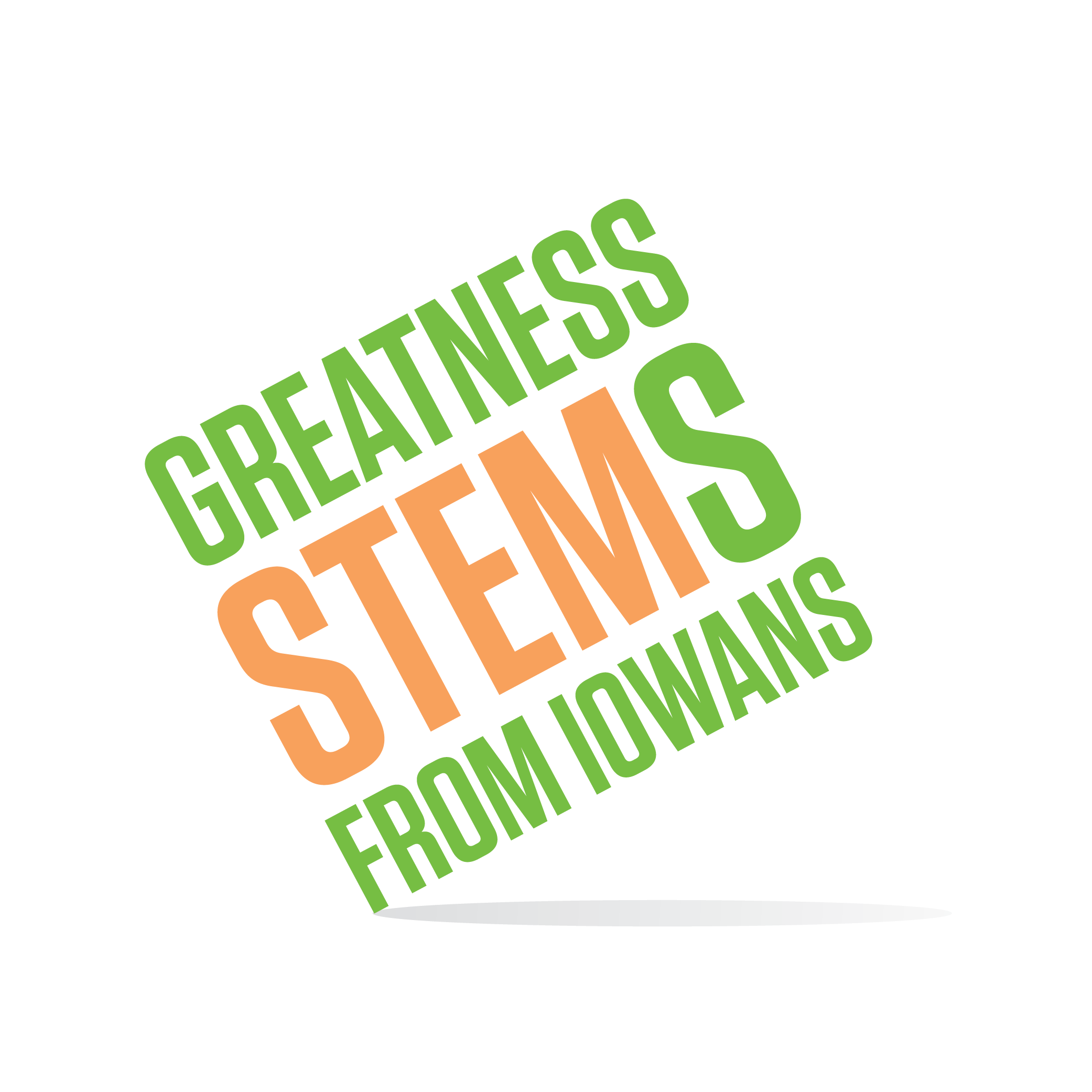 SC Region STEM Advisory Board  October 9, 2018 3-5pmSimpson College, Kent Campus Center701 N C St, Indianola, IA 50125 (map)KCC Senate Room (second floor)Virtual attendees: You can join this event from a PC, Mac, iPad, iPhone or Android device: Please click this URL to start or join. https://uni.zoom.us/j/526876645 Or, go to https://uni.zoom.us/join and enter meeting ID: 526 876 645  Join from dial-in phone line: Dial: +1 646 558 8656 or +1 408 638 0968Meeting ID: 526 876 645 Participant ID: Shown after joining the meetingTuesday, October 9, 2018Tuesday, October 9, 20183:00-3:20Welcome and STEM briefing from Simpson College – Thank you to our host, Dr. Jesse WilcoxPurpose: Gain knowledge of the STEM landscape throughout the region.3:20-3:30Future Ready Iowa Summits: Pella (complete), Centerville, Des Moines, and Ottumwa still open.  Schedule and registration here.Purpose: If you can attend Centerville, Des Moines, or Ottumwa as a board member, please let Sarah know if you’d be willing to speak at the November meeting.  Share your reactions, questions, and thoughts on how this board can support the efforts.3:30-4:15STEM Equity –resources for multiple stakeholder groupsPurpose: STEM Equity resources exist, but are often for a specific stakeholder group (teachers). If you have experiences or observances that are relevant to the following questions or help frame the discussion, please share your story.What makes a good resource?Share equity best-practices within your own stakeholder group.What to consider when trying to translate across stakeholder groups?4:15-4:20Parting thoughts on your influence from Dr. Wayne’s dissertation4:20-4:35STEM applications updates: STEM BEST, Scale-Up Provider, and Teacher AwardPurpose: Update board on program application status and participation numbers. If you are reviewing a program, would you be willing to share your experience as a reviewer with the group at our November board meeting?  Respond to: What did you gain from being a reviewer?  How can we improve the application?  What would make the reviewer experience better?  How do you recommend the advisory board support the selected programs, based upon what you read during the review process?4:35-5:00Festivals conversation: October festivals, busing request, IMMAWII budgetPurpose: Seek board member advise (busing request), and participation (Oct 22, DMACC; Oct 27, Centerville; late January IMMAWII)NOTE: We are still seeking exhibitors for both events. Do you have ideas for people or places to contact?5:00AdjournNext meeting: Monday, November 12th 2-4pm, at Carlisle Middle School